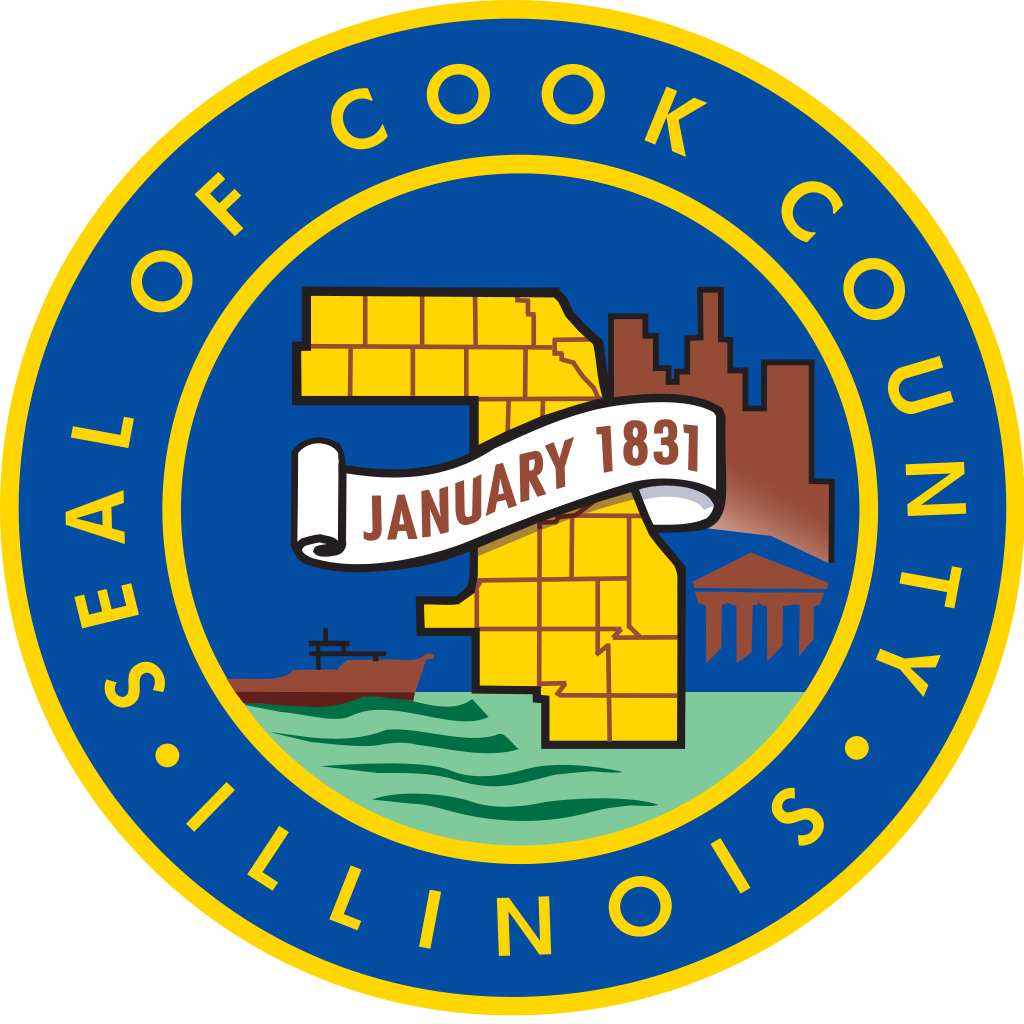 Cook County Commission on Social InnovationMinutes Thursday, October 20, 2016		4:00 PM	CC Board Room118 N. Clark, RM 569, Chicago, Illinois 60602ATTENDANCEPresent: 	Marc Loveless, Mike Hobbs, Marc Lane, Jesus Garcia,  Reggie Greenwood, Mark McHugh, Carrie Thomas, Valerie Leonard, Michael Jasso, Wendy Raymer, John Yonan, Howard Males, Eric Weinheimer, Pam Rodriguez, Ald. Sue Sadlowski Garza.Absent:	K sujata, David Doig, Harold rice, Emile Cambry, Victor Dickson, Eugene Williams, Maria KimMINUTES4:10 PM Opening Remarks by the Chair – Comm. Garcia.4:16 PMRemarks from Vice Chair Lane:The first of three capacity building workshops will take place on October 27 that will deliver information to non-profit leaders and staff on social enterprise; where Valerie Leonard will be honored as a social innovator.  Approval of the workshop and honoring of Leonard: Motion by Males, seconded by Jasso, passed unanimously.  4:19 PMGuest Speaker	Richard HarnishMetropolitan High Speed Rail Association on Cross-Rail Chicago and its Metra Electric proposal.  Recommended the County can play the role of convener to expand and coordinate services with other jurisdictional authorities on transportation.  4:30 PMDiscussion on Metra Electric with the agreement that a resolution be drafted asking for a feasibility study.  4:45 PMCommittee ReportsCarrie Thomas reported for Human CapitalValerie Leonard reported for Social CapitalEric Weinheimer reported for Intellectual CapitalWendy Raymer reported for Financial CapitalReggie Greenwood reported for Public Capital5:15 PMChair proposed having a meeting of the committee chairs in November in lieu of a commission meeting.  Motion was made by Marc Loveless, seconded by Ald. Sadlowski Garza, passed unanimously.  5:30 PMAdjournmentMotion by Wendy Raymer, seconded by Marc McHugh, passed unanimously.